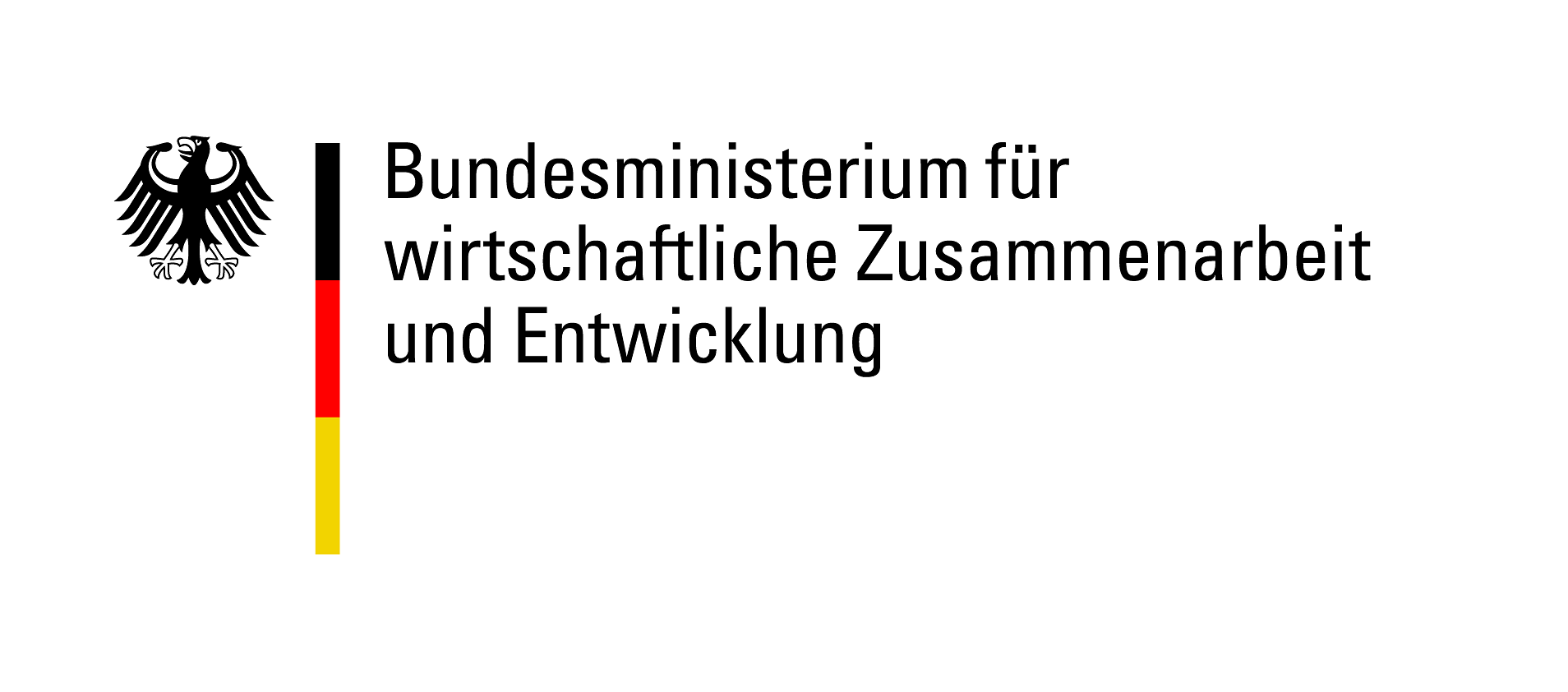 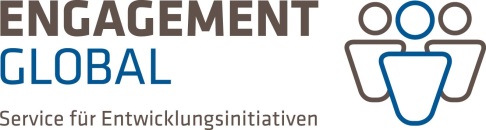 Engagement Global gGmbHAfrican-German Youth Office (AGYO)Friedrich-Ebert-Allee 4053113 BonnProject application for an accompanying project Application to Engagement Global gGmbH for a grant funded by the Federal Ministry for Economic Cooperation and Development (BMZ) under the Teams up! Youth Exchange for Sustainable Development programme Details of application partnership2. Start of partnership and joint activities so far3. Basic information on the accompanying project4. Planned make-up of participants’ group of youth workers/staff5. Objectives and achievement of objectives for the accompanying project 6. Objectives, methods and schedule for each project phase7. Sustainability, documentation and long-term impact of the accompanying project8. ChecklistPlease make sure the application and its annexes include all the required information and check them off below:	Schedules for each project phase		Preparation phase in Germany and partner country		Main activity or encounter		Follow-up phase in Germany and partner countryPlease use the latest version of the “Programme schedule” template on our website to draw up schedules.	Binding financing planPlease use the latest version of the “Financing plan” template on our website to draw up your plan. Send the document to us as a PDF (not scanned) by email and post. 	Additional partnersPlease submit this annex document if you are planning to work with additional partners. Please use the latest version of the “Additional partners” template on our website to draw up this document.9. General information and declarationsThis application may be forwarded to the BMZ and the BMZ may disclose in confidence to the German Bundestag’s Budget Committee the name of the applicant organisation and the amount and purpose of the grant in individual cases where the Budget Committee requests this information. You undertake to give the BMZ or persons authorised to conduct audits unrestricted access to documents for the purpose of assessment and review and to allow them to visit projects. You must make available to Engagement Global gGmbH any images, project reports, accounts, documentation etc. produced in connection with the project. We have taken note of Engagement Global gGmbH’s “Information on data processing” (https://www.engagement-global.de/datenverarbeitung.html)  We consent to Engagement Global gGmbH, Friedrich-Ebert-Allee 40, 53113 Bonn, Germany, in its capacity as the controller as per the European General Data Protection Regulation (GDPR) and the Federal Data Protection Act (BDSG), processing and disseminating the material we provide (images, project reports, documentation, etc.) for the purposes of PR work for the AGYO.We consent to Engagement Global gGmbH using materials produced in relation to ourselves and materials we provide ourselves for the AGYO’s PR activities, for example, in its publications, on its website and in its social media channels. We are aware that this may also involve the material being forwarded to third parties, the Federal Ministry for Economic Cooperation and Development and the partner organisations/service providers to the extent required by the stated purpose.We can revoke this declaration of consent with future effect at any time and without having to cite reasons by sending an email to datenschutz@engagement-global.de. This does not affect the legality of the processing that takes place prior to revocation. If we revoke our consent, our materials may no longer be forwarded or processed.  We consent						 We do not consentWe consent to Engagement Global gGmbH, Friedrich-Ebert-Allee 40, 53113 Bonn, Germany, in its capacity as the controller as per the European General Data Protection Regulation (GDPR) and the Federal Data Protection Act (BDSG)  processing and disseminating the details of our organisation (name and country) and of the project (selected SDG, project duration, project description in Section 3.7) on the Engagement Global gGmbH and AGYO websites. We consent to Engagement Global gGmbH using materials produced in relation to ourselves and data we provide ourselves for the AGYO’s PR activities, for example, in its publications, on its website and in its social media channels. We are aware that this may also involve the material being forwarded to third parties, the Federal Ministry for Economic Cooperation and Development and the partner organisations/service providers to the extent required by the stated purpose.We can revoke this declaration of consent with future effect at any time and without having to cite reasons by sending an email to datenschutz@engagement-global.de. This does not affect the legality of the processing that takes place prior to revocation. If we revoke our consent, our materials may no longer be forwarded or processed.  We consent						 We do not consentWe hereby confirm that the planned project cannot be carried out without funding from Engagement Global gGmbH/BMZ.We hereby confirm that no other funding has been applied for or approved for the project for which this application is made.The project will not result in any subsequent expenses that cannot be covered by our own funds.Please place a cross next to the relevant statement below	We are entitled to deduct input tax.	We are entitled to deduct input tax to a limited degree.	We are not entitled to deduct input tax.We confirm that the project for which the grant has been applied for has not yet started.OrganisationProject partner in GermanyProject partner in partner country1.Engagement Global registration number (if there is one)Not necessary2. Name of applicant organisation3. Address 4. Tel.5. Email6. Websitewww.     www.     Contact person(s) for project7.Title, surname     ,           ,      8. First name(s)9. Tel.+     +     10. Email11. Fax+     +     1. Since when have the project partners been in contact? (Please enclose the official declaration of partnership here if there is one) Contact established specifically for this project Since:  2. How did the project partnership come about? What joint activities (3 max.) have been implemented?1. Title, from  to , country      , number of participants      , brief description       2. Title, from  to , country      , number of participants      , brief description      3. Title, from  to , country      , number of participants      , brief description      1. Title of accompanying project2. Total durationFrom  to 3. Type, duration and location of joint activitiesType      , from____ to____, location      Type      , from____ to____, location      Please add any additional dates as appropriate 4. Which of the 17 Sustainable Development Goals does the accompanying project (or the youth exchange resulting from the project) focus on?5. Summary of the planned accompanying project (max. 500 characters).NumberOrganisationsLocationRole/duty, if known1. Youth workers/staff from Germany, voluntary2. Youth workers/staff from Germany, paid 3. Youth workers/staff from partner country, voluntary4. Youth workers/staff from partner country, paid5. Total6. What measures do you intend to take to ensure successful communication between the participants from the participating countries?7. How will you cooperate with the project partner in terms of content and organization? 8. How is diversity in the group ensured and how are the different needs of the participants addressed in the program?1. Please choose the main objective of the accompanying project.2. Please name the subordinate objectives2. Please name the subordinate objectives2. Please name the subordinate objectivesObjectives 1Objectives 1Objectives 1IndicatorsIndicatorsInstrumentsObjectives2Objectives2Objectives2IndicatorsIndicatorsInstrumentsObjectives 3Objectives 3Objectives 3IndicatorsIndicatorsInstruments3. Which target group(s) (direct/ indirect) is/are to be reached by the project?4. What concrete changes are expected for the target groups as a result of the project (e.g. new knowledge, competencies, options for action)?5. Please describe how this objective helps increase the number or improve the quality of youth exchange projects.1. Define concrete, measurable objectives for each project phase as well as the methodical implementation that will lead to the achievement of the objectives. In doing so, observe the funding principles (partnership, participation, balance, evaluation, diversity, sustainability).Preparation1. Define concrete, measurable objectives for each project phase as well as the methodical implementation that will lead to the achievement of the objectives. In doing so, observe the funding principles (partnership, participation, balance, evaluation, diversity, sustainability).Main activities or encounter1. Define concrete, measurable objectives for each project phase as well as the methodical implementation that will lead to the achievement of the objectives. In doing so, observe the funding principles (partnership, participation, balance, evaluation, diversity, sustainability).Follow-up 2. Include a schedule or seminar plan for all project phases in terms of time and content. For this purpose, use the template "Programme schedule" that you can download from our homepage.2. Include a schedule or seminar plan for all project phases in terms of time and content. For this purpose, use the template "Programme schedule" that you can download from our homepage.1. How will it be ensured that the project is implemented in a resource-friendly way?2. How will the implementation of the project and the results of each of its phases be documented?3. How will the project results be disseminated in the long term and after its completion?  4. How will the participants be given motivation and connected with one another so that they can continue their civic engagement after the project ends? 5. Please describe any other participant activities that might arise as a result of the project.Place and date of signature; legally binding signature of authorised signatory or person authorised by law/by applicant organisation’s regulations to act as a representativePlace and date of signature; signature of project partner’s authorised signatory